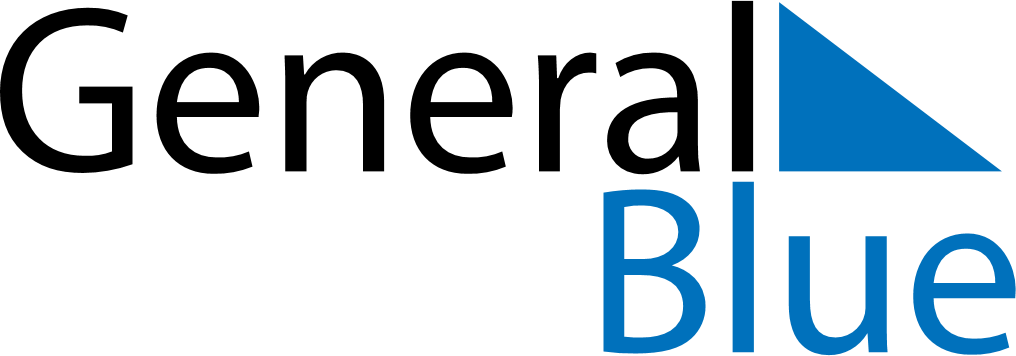 January 2029January 2029January 2029United Arab EmiratesUnited Arab EmiratesSUNMONTUEWEDTHUFRISAT123456New Year’s Day7891011121314151617181920First day of Ramadan2122232425262728293031